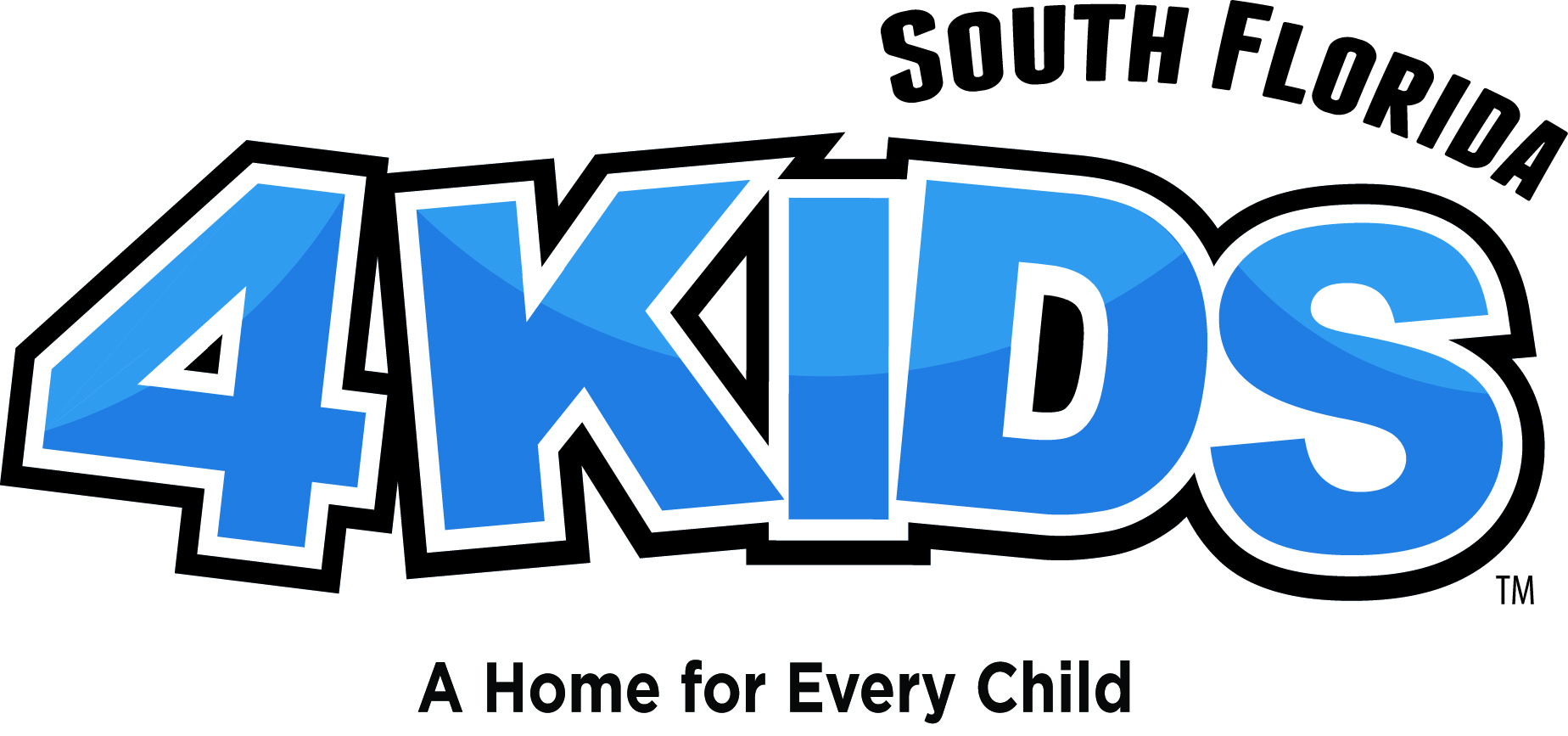 GENERAL INFORMATIONName:First:  ____________________________________   Last:  _______________________________________Date of Birth:  _____________________   Age:  ________   US Citizen:  _________   Race:  ___________________________________________Do you have children? If yes, please list their names and ages ________________________________________________________________________Do all of your children live with you? __________ Current Address/Current Living Situation:  _______________________________________ City/State:  ______________________________________________   Zip:  ___________________Phone #:  ________________________________________________   Email:  ______________________________________________________________________________Primary Language:  ____________________________________   Secondary Language(s):  __________________________________________________________Religion:  ________________________________________________  Church Home:  ______________________________________________________________________Social Security #:  _________________   Medicaid #:  __________________   Primary Doctor: _____________________   Phone #:  ________________Driver's License/State ID #:  ________________________________  Automobile:Make:  ________________________    Model:  _______________________     Lic. Plate #:  _________________Reason for coming to His Caring Place: _____________________________________________________________________________________________________________________________________________________REFERRAL SOURCEHow did you hear about us? ________________________________ Relationship to Applicant: ______________________________________________________Phone #:  ____________________________________________   Email: __________________________________________________________________________EMERGENCY CONTACTName:  ____________________________________________________   Relationship to Applicant: ________________________________________Address:  _________________________________________________   City/State:  __________________________________   Zip:  _________________Phone #:  ____________________________________________PREGNANCY AND MEDICAL INFORMATIONHow far along are you? ________________ Is this your first pregnancy? _______________ Have you received pre-natal care? _____________OBGYN Name and Location: _______________________________________ When was your last OBGYN Appointment? ________________________Have you experienced any difficulties with your pregnancy? If yes, please explain: ___________________________________________________Do you have medical insurance? If yes, which insurance? ________________________________________________________________________________BIRTH PLANDo you plan to parent or create an adoption plan? __________________________ If accepted, do you plan to give birth at HCP? __________Please describe the current relationship with the father of your child: ___________________________________________________________________LEGALHave you ever been arrested? If yes, please explain: _______________________________________________________________________________________Do you have a probation officer? If yes, please provide contact information: ____________________________________________________________SUBSTANCE ABUSEDo you have a history of using drugs? __________ If yes, what types of drugs have been used? __________________________________________Frequency: ___________________________________________________________  Date of last use: ________________________________________________________Do you drink alcohol?  _____________ If yes, how often?  ________________________________Has applicant ever been hospitalized due to drugs and/or excessive alcohol use?  Yes _______ No _______EDUCATION AND EMPLOYMENT INFORMATIONHighest level of education received: _______________________________________________________________________________________________________Do you have a job? __________ If yes, please provide details: ______________________________________________________________________________MENTAL HEALTHHas the applicant ever seen a mental health professional, or been admitted to a hospital or residential treatment facility? _________  Current Medications: (include dosages):  ______________________________________________________________________________________________________APPLICANT SIGNATUREApplicant Name:  _______________________________________________________				Date:  ___________________________________Applicant Signature:  ___________________________________________________